Birds of the high altitude forest above Cottonwood Ranch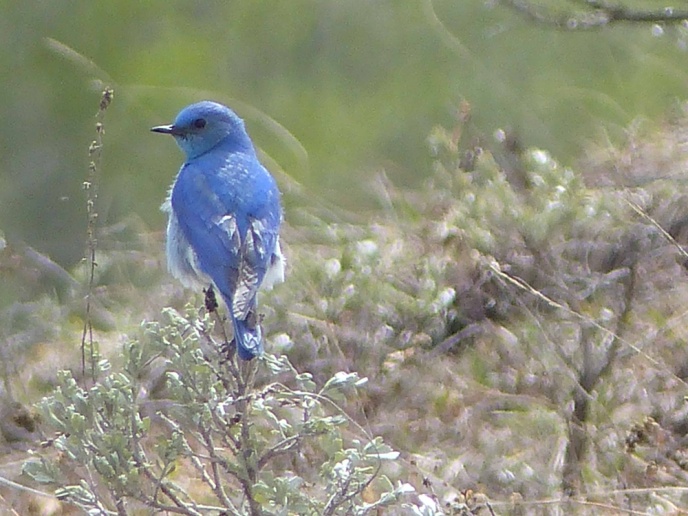 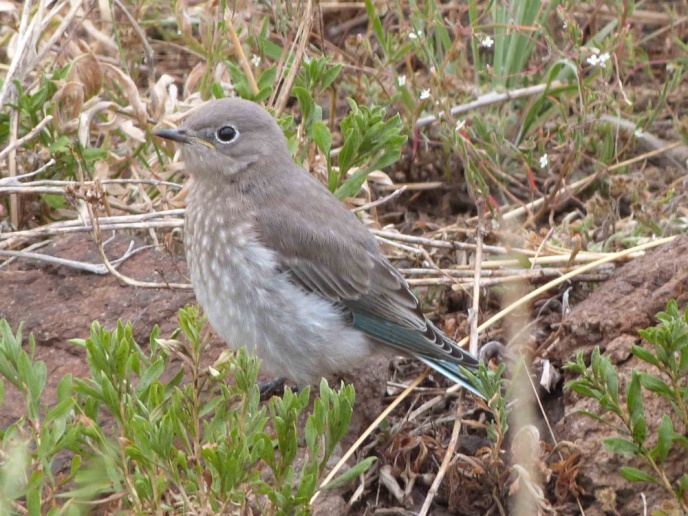 Mountain Bluebird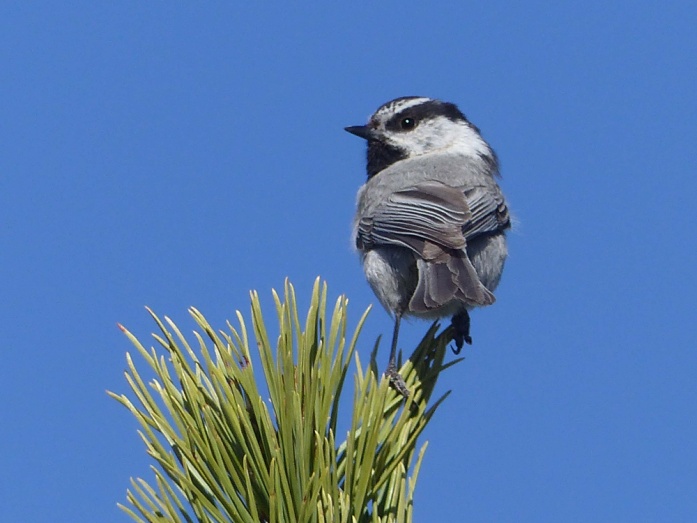 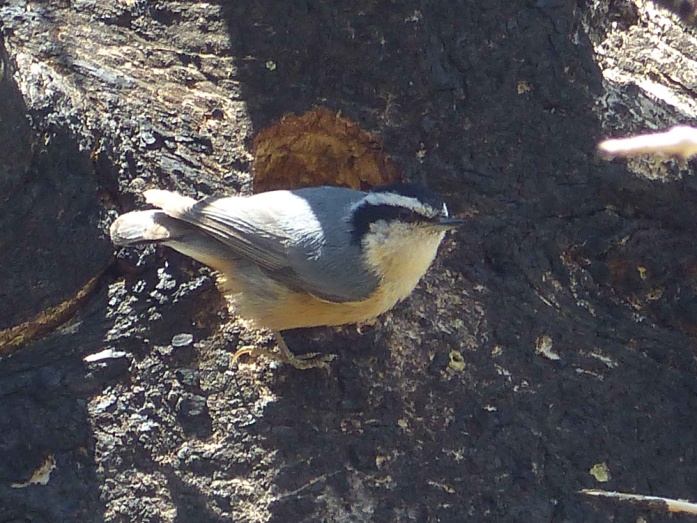                Mountain Chickadee                                Red-breasted Nuthatch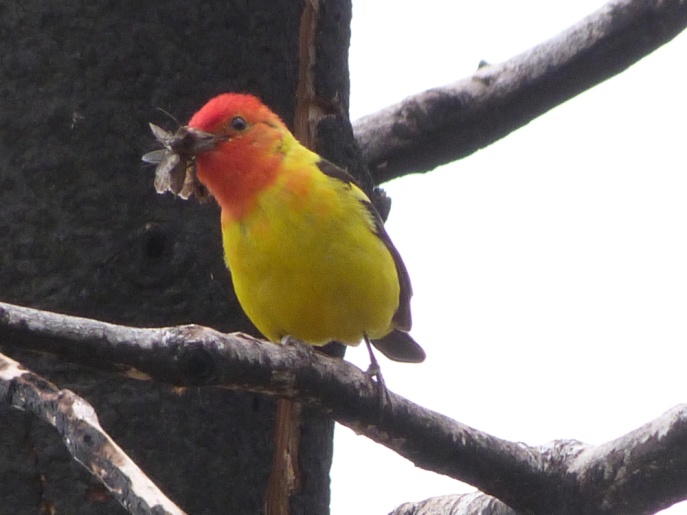 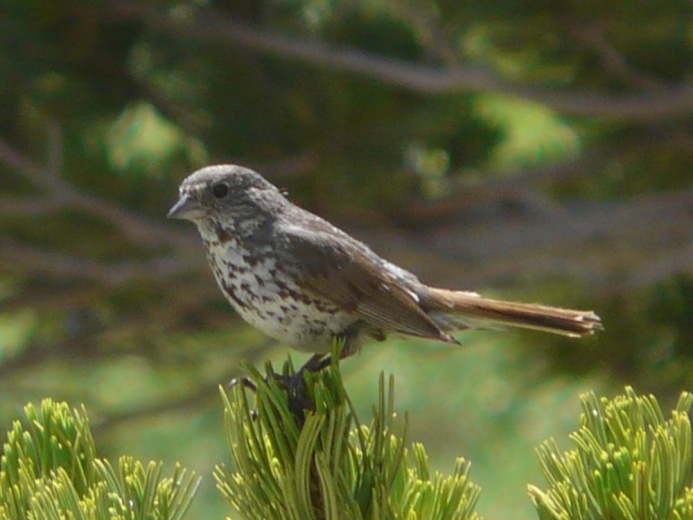                   Western Tanager                                        (Slaty) Fox Sparrow